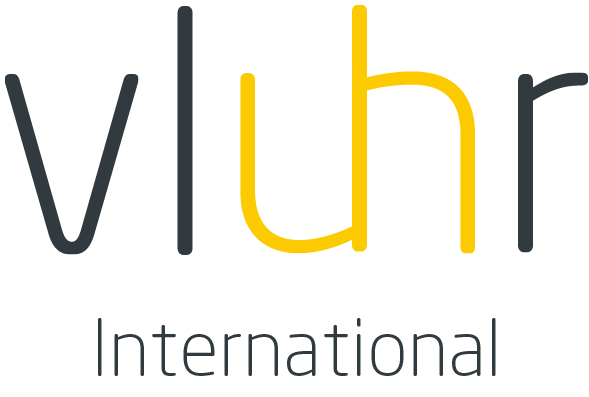 Master Mind ScholarshipsApplication form Academic year 2022-2023This word version application is only for reference. Please do not submit this application by email.Only online submission by the Flemish higher education institution is eligible.Applicant*  Please submit a copy of your passport**Please submit a transcript of records, and your acquired diploma(s) if applicable.Language scores*  Please submit your official language test results. Flemish host institutionPlease use the links to the Flemish higher education institutions, and/or the link to the Study in Flanders search engine (http://www.studyinflanders.be/en/study-programmes/) to identify an institution and department where you would like to study.Please provide details of the Flemish host institution you have already established contact with.Permanent address detailsBank detailsCertification of authenticityThe undersigned states on his / her honor that the information provided in this application is correct and complete. Authorized signature and official stamp are required after selection is made. There is no need for signature and stamp during application procedure.The application has to be submitted to international@luca-arts.be by Monday, April 25th 2022 at the latest and has to consist of the below-described documents. LUCA will submit the application online to VLUHR-I by 29th April 2022.Documents to submit with the application:Passport photo;International passport or national registration card; Transcript of records; if written in another language than Dutch, French or English, a certified translation must be enclosed. A Curriculum Vitae (including your American GPA out of 4.0 and if applicable your publications, academic awards, previous scholarships, etc.)English language test results or Letter of exemption provided by the Host university. Online language tests of IELTS and TOEFL will also be accepted: IELTS Indicator (https://www.ieltsindicator.com/)TOEFL iBT Special Home Edition (https://www.ets.org/s/cv/toefl/at-home/)Letter of motivation written in EnglishTwo signed letters of recommendation from professors of your (previous) Home university, University of Applied sciences, School of Arts or recent employer written in English. Copy of acquired diploma(s); if written in another language than Dutch, French or English, a certified translation must be enclosed.Documents provided by LUCA at the end of the internal selection phase:Three reasons of motivation for submission (at least 150 words) of the candidate’s file formulated by the Host institution in English; format: entry box in the application form or a separate document. Upon completion of the mobility, all students are expected to submit an essay for which a format is provided and to fill in a short questionnaire about their mobility.last namefirst name(s)date of birth (dd/mm/yy)gendercivil statusnationalitye-mail addresspersonal email addressinternational passport number*international passport date of issue (dd/mm/yy)international passport place of issueinternational passport expiry date (dd/mm/yy)current student statuscurrent/latest study fieldcurrent/latest study programmestudy start date (dd/mm/yy)expected graduation date (dd/mm/yy)number of ECTS already awarded **type of language test taken*date test taken (dd/mm/yy)writingreading listening speaking name of Flemish host institutionLuca School of ArtsdepartmentAdmissions Officeofficial name of the master programme you want to followChoose one of these programmes: Master of Audiovisual Arts (Genk)Master of Visual Arts (Genk)Master of Product Design (Genk)Master of Audiovisual Arts (Brussel)Master of Visual Arts (Brussels)Master of Visual Arts (Gent)Master of Music (Leuven) Master of Drama (Leuven)number of credits of the master programme you want to follow60 ECTS (except Music: 120 ECTS)contact person nameMr Wim Aertsemailinternational@luca-arts.be telephone number+32 2 250 11 00streetcountrypost codecitymobile phone numberBank nameBIC/SWIFTIBAN/bank account numbername of the account holderdate of submissionsignature of applicantsignature of contact person at host institutionofficial stamp of host institution